Р Е Ш Е Н И Е«22» января 2013 г.                                                                          № 92/1173г. ТулунО регистрации Дятловой Натальи Григорьевныкандидатом на должность главы Сибирякского сельского поселенияПроверив соответствие порядка выдвижения гражданина Российской Федерации  Дятловой Натальи Григорьевны на должность главы Сибирякского сельского поселения требованиям Закона  Иркутской области «О муниципальных выборах в Иркутской области» (далее – Закон) и представленные для регистрации кандидата документы, в соответствии с пунктом 3 части 4 статьи 32, частью 2 статьи 34, частью 1 статьи 62 указанного Закона Тулунская районная территориальная избирательная комиссияРЕШИЛА:1. Зарегистрировать  кандидатом на должность главы Сибирякского сельского поселения Дятлову Наталью Григорьевну 1960 года рождения, работающую  в администрации Сибирякского сельского поселения ведущим специалистом, проживающую в п. Центральные мастерские  Тулунского района Иркутской области, выдвинутую в порядке самовыдвижения, «22» января 2013 года  в «16» часов «50» минут.2. Выдать зарегистрированному кандидату удостоверение установленного образца.3. Направить копию решения в средства массовой информации.Председатель комиссии		                                                      Л.В. Беляевская                    Секретарь комиссии	                                                                Т.А. Шагаева								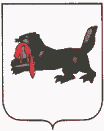 ИРКУТСКАЯ ОБЛАСТЬТУЛУНСКАЯ РАЙОННАЯТЕРРИТОРИАЛЬНАЯ ИЗБИРАТЕЛЬНАЯ КОМИССИЯ. Тулун, ул. Ленина, 75, тел./ факс 2-24-04